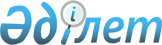 О продаже государственных сельскохозяйственных предприятий в частную собственность граждан
					
			Утративший силу
			
			
		
					Постановление Кабинета Министров Республики Казахстан от 24 февраля 1994 года N 216. Утратило силу - постановлением Правительства РК от 9 февраля 2005 г. N 124 (P050124)

      В целях ускорения реализации Национальной программы разгосударствления и приватизации в Республике Казахстан на 1993-1995 годы (II этап), формирования многоукладной экономики в сельском хозяйстве и повышения его эффективности, а также стимулирования предпринимательской деятельности и развития конкурентной среды Кабинет Министров Республики Казахстан постановляет: 

      1. Утвердить Временное положение о продаже государственных сельскохозяйственных предприятий в частную собственность граждан (прилагается). 

      2. Государственному комитету Республики Казахстан по государственному имуществу: 

      по согласованию с Министерством сельского хозяйства и главами областных администраций в месячный срок определить перечень хозяйств, которые в порядке эксперимента будут проданы в частную собственность граждан; 

      в трехмесячный срок провести закрытые коммерческие конкурсы по их продаже; 

      совместно с Министерством сельского хозяйства Республики Казахстан, другими заинтересованными министерствами и ведомствами ежегодно в течение трех лет обобщать результаты эксперимента и по итогам вносить предложения в Кабинет Министров Республики Казахстан. 

      Премьер-министр Республики Казахстан 

                               Утверждено 

                    постановлением Кабинета Министров 

                          Республики Казахстан 

                      от 24 февраля 1994 г. N 216 

                       Временное положение 

        о продаже государственных сельскохозяйственных 

         предприятий в частную собственность граждан 

                           (I этап) 

      1. Положение определяет условия продажи государственных сельскохозяйственных предприятий в частную собственность граждан в порядке эксперимента. 

      2. Покупателями государственного сельскохозяйственного предприятия могут быть граждане Республики Казахстан, имеющие сельскохозяйственное образование, не менее 5 лет практического стажа работы в сельском хозяйстве. 

      3. Продаже в частную собственность граждан подлежат государственные сельскохозяйственные предприятия, в первую очередь являющиеся хронически убыточными. 

      4. Продажу конкретного государственного сельскохозяйственного предприятия в частную собственность граждан осуществляет Государственный комитет Республики Казахстан по государственному имуществу по согласованию с Министерством сельского хозяйства Республики Казахстан и главами областных администраций. 

      Продажа государственных сельскохозяйственных предприятий в частную собственность граждан осуществляется в виде закрытых торгов.<*> 

      Сноска. В абзаце втором заменены слова - постановлением Правительства РК от 25 апреля 1996 г. N 507. 

      5. Оценка имущества проводится в соответствии с Порядком разгосударствления и приватизации предприятий агропромышленного комплекса, утвержденным постановлением Кабинета Министров Республики Казахстан от 20 июля 1993 г. N 633 P930633_  (САПП, 1993 г., N 30, ст. 353). 

      6. Работу по подготовке государственного сельскохозяйственного предприятия к продаже в частную собственность граждан проводит комиссия, создаваемая Государственным комитетом Республики Казахстан по государственному имуществу. 

      Комиссия формируется из представителей собственника, местных исполнительных органов, администрации предприятия, его трудового коллектива, финансовых органов и банка. Председателем комиссии назначается представитель Государственного комитета Республики Казахстан по государственному имуществу. 

      7. Выкуп имущества государственного сельскохозяйственного предприятия осуществляется в следующем порядке. 

      Члены трудового коллектива, лица, вышедшие на пенсию с данного предприятия и проживающие на его территории, а также работники социальной сферы имеют право выкупить 49 процентов выкупаемой части имущества, с учетом определения имущественных долей каждому. 

      Покупатель приобретает 20 процентов выкупной части имущества хозяйства на закрытых торгах в рассрочку сроком до 3 лет, с первоначальным взносом в размере не менее 30 процентов его стоимости.<*> 

      Оставшийся 31 процент реализуемого имущества Продавец передает Покупателю во временное пользование сроком не более чем на 5 лет. На эту часть имущества на договорной основе устанавливается паевой дивиденд. При условии повышения эффективности и достижения устойчивых объемов производства сельскохозяйственной продукции в течение этого срока по решению собственника государственная доля имущества продается Покупателю. В этом случае Государственный комитет Республики Казахстан по государственному имуществу сохраняет за собой право на введение "Золотой акции". При этом безвозмездная часть имущества передается покупателю и членам трудового коллектива пропорционально их доле. 

      Часть государственного имущества, оставшаяся нереализованной членам трудового коллектива, передается по решению собственника во временное пользование Покупателю на срок до двух лет. Эту часть имущества собственник использует как резерв для образования новых хозяйствующих субъектов (крестьянских хозяйств, малых предприятий, сельхозкооперативов и т.д.). 

      Распределение условных земельных паев (долей) проводится в том же порядке, что и имущества, т.е. покупатель может иметь 20 процентов, Госкомимущество - 31 процент, а члены трудового коллектива и работники социальной сферы - 49 процентов. 

      Владельцы имущественных и земельных паев имеют безусловное право в выборе любых форм хозяйствования для организации сельскохозяйственного производства. 

      Разрешается выкуп и уступка имущественных и земельных паев их владельцами внутри хозяйства на условиях двухсторонней договоренности. 

      Сноска. В абзаце третьем заменены слова - постановлением Правительства РК от 25 апреля 1996 г. N 507. 

      8. Объекты учреждений народного образования, здравоохранения и культуры, находящиеся на балансе предприятий, передаются в собственность административно-территориальных единиц. 

      Содержание указанных учреждений обеспечивается за счет собственника. В случае недостаточности средств отчисления на эти цели производятся по договору между собственником и покупателем предприятия, а также с другими хозяйствующими субъектами на территории данного хозяйства. 

      9. Покупателю, оплатившему полную стоимость приобретенного объекта, Государственный комитет Республики Казахстан по государственному имуществу выдает государственный акт о вступлении в права собственности. 

      До оплаты полной стоимости приобретаемого объекта между Продавцом и Покупателем заключается договор купли-продажи, в котором предусматривается: 

      передача Покупателю права владения, пользования и управления приобретаемым имуществом; 

      состав и цена приобретаемого имущества; 

      платежные средства, порядок и сроки оплаты. 

      Договор должен предусматривать обязательства нового владельца по дальнейшему использованию приватизируемого имущества только для производства сельскохозяйственной продукции. 

      10. Покупатель осуществляет свою хозяйственную деятельность в соответствии с действующим законодательством. 

      11. Трудовые отношения между новым собственником и работниками оформляются договором найма. 

      12. Собственник приватизируемого государственного сельскохозяйственного предприятия становится правопреемником имущественных прав и обязанностей, финансовых и иных обязательств ликвидированного предприятия с момента получения им государственного акта о вступлении в права собственности. 

      13. Споры, возникающие в ходе приватизации государственной собственности между государственными органами и гражданами, разрешаются арбитражным судом. 

      14. Рекомендовать вышеперечисленный порядок (пункты 7, 8, 10, 11 и 13) колхозам. 
					© 2012. РГП на ПХВ «Институт законодательства и правовой информации Республики Казахстан» Министерства юстиции Республики Казахстан
				